КРИЗИС 7 ЛЕТКризис в возрасте 7 лет – очередная ступень развития ребенка, связанная с изменением социального статуса: дошкольник превращается в школьника. Основные черты этого переходного периода – проблемы с дисциплиной и соблюдением правил поведения в обществе. Как понять, что Ваш ребенок кризис? Почему так происходит? Как вести себя папе и маме, чтобы помочь своему чаду? Рассмотрим ответы на эти вопросы с точки зрения возрастной психологии.Проявления кризисаПереживая кризис 7-8 лет ребенок готовится к новому этапу жизни, который начнется, когда он переступит школьный порог. Преодоление эмоциональных сложностей поможет ему стать полноценным членом новой среды, принять ее правила и осознать выгоды. Особенности этого периода:- изменения во взаимоотношениях со старшими членами семьи,- общение со сверстниками, которые тоже в той или иной мере переживают кризис,- привыкание к учебным нагрузкам.Для переходного этапа характерны определенные закономерности поведения ребенка, основные из которых:-  наигранность,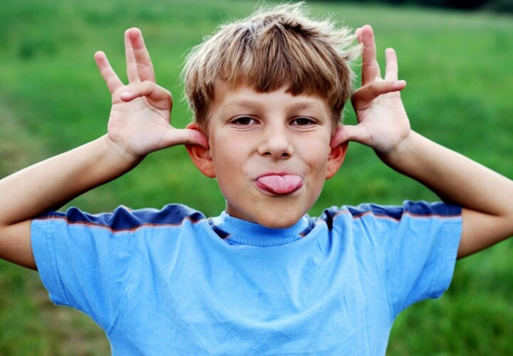 -  вертлявость, неусидчивость,- вредные действия, мотивы которых не поддаются логическому объяснению,-  передразнивание взрослых,- клоунада и паясничание как способ привлечения внимания.Перечисленные особенности поведения семилетки дополняются такими эмоциональными характеристиками как:- повышенная утомляемость, - раздражительность, вспыльчивость, - агрессивность или противоположные черты – замкнутость, застенчивость.В кризисный период дети начинают соотносить себя со сверстниками:- сравнивают себя с другими, часто недооценивая свои возможности, - ищут авторитет, часто им оказывается ребенок, отличающийся не очень хорошим поведением, - ябедничают на других детей, заискивают перед взрослыми, пытаясь «подняться» в их глазах.Причины кризисаКризисы подросткового, трех и семи лет имеют общую черту – отрицание. Вместе с тем, каждый сложный период характеризуется своими особенностями. В три года малыш борется за свою самостоятельность – возможность совершать поступки автономно. Семилетка начинает терять непосредственность, свойственную детству, между поступком и переживанием вклинивается интеллектуальный момент. Плюс подключается непростая адаптация к школе.Конфликт между потребностями и окружающей средойРебенок 7-8 лет больше всего на свете хочет стать взрослым. К этому подталкивают его не только внутренние потребности, но и культурная среда. Большинству мальчиков и девочек старшие члены семьи внушают, что переход в первый класс означает взросление. Начав посещать школу, ребенок искренне надеется, что он стал самостоятельным и приобрел новую социальную позицию. По его мнению, устоявшиеся бытовые правила, которые действовали в «прошлой детской жизни», должны претерпеть изменения. В результате он начинает им сопротивляться – хочет сам решать, когда и куда ему идти, что надевать и т.д. Ребенок убежден, что имеет полное право вести себя как взрослый.Утрата детской непосредственностиЕще один аспект кризиса 7 лет – утрата ситуативности реакций и непосредственности. Поведение детей становится более произвольным, оно поддается меньшему влиянию внешних факторов. Именно поэтому появляется кривляние, наигранность, манерничанье. Ребенок выбирает себе роль и следует ее логике, при этом его позиция может абсолютно не соответствовать ситуации. В результате возникают беспричинные скачки настроения, непосредственность эмоций, изменения в поведении, неестественность реакций на те или иные события.Результат кризисаНаряду с трудностями дети переживают стремительное развитие. Сначала, в первый период кризиса, возникает дисгармония – ребенок и среда, которая его окружает, вступают в противоречие. Затем, на втором этапе, все стабилизируется. Как следствие, происходит психическое новообразование, которым является новая структура личности. Его суть для кризиса 7 лет – потребность и возможность функционировать в социуме. Ребенок стремится к социальной позиции, в частности к позиции ученика школы. Самостоятельная диагностикаОпределить, что ребенок столкнулся к кризисом, родители могут, внимательно понаблюдав за его поведением. Упорядочить выводы и дать оценку эмоциональному состоянию малыша поможет следующая анкета. Отвечая на ее вопросы, следует ставить «2 балла», если перечисленные черты и особенности поведения проявляются постоянно, «1 балл» - заметны периодически, «0 баллов» - они вообще не свойственны ребенку.Анкета позволяющая выявить признаки кризиса 7 летВ течение последних 6-12 месяцев ребенок кардинально изменился.Все время пытается «переговорить» старших, грубит.Утратил интерес к детскому саду, развивающим занятиям в детском центре.Стал безразличен к игрушкам, которые раньше сильно любил. Интересуется только играми с другими детьми.Ему больше нравится общаться со старшими ребятами, чем с малышами.Полюбил игру в школу, много спрашивает о ней.Часто ругается с родителями из-за мелочей.Упрямится, отстаивает свое мнение вопреки всему.Паясничает, кривляется, разговаривает «не своим» голосом.Подражает взрослым, пытается выполнять их обязанности.После того как получены ответы на все вопросы, следует подбить сумму балов, она получится в интервале от 0 до 20. Интерпретация результатов:0 – 5 баллов. Для семилетки это слишком мало. Ребенок спокоен, но такое поведение может указывать на некоторое отставание в психоэмоциональном развитии.5 – 10 баллов. Данный итог, скорее всего, не означает наличие кризиса. Плохое поведение может быть обусловлено индивидуальными особенностями характера или ошибками в воспитательном процессе.10 – 20 баллов. Отпрыск переживает кризис 7 лет. Сгладить его проявления и помочь ребенку можно, изменив систему требований и отношение к нему. В противном случае кризис может затянуться и привести к формированию негативных черт характера.